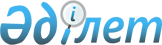 О ставках фиксированного налога
					
			Утративший силу
			
			
		
					Решение Кордайского районного маслихата Жамбылской области от 27 января 2009 года N 13-5. Зарегистрировано Управлением юстиции Кордайского района Жамбылской области 27 февраля 2009 года № 74. Утратило силу решением Кордайского районного маслихата от 4 ноября 2011 года № 42-3      Сноска.Утратило силу решением Кордайского районного маслихата от 4 ноября 2011 года № 42-3

      В соответствии с пунктом 2 статьи 422 Кодекса Республики Казахстан от 10 декабря 2008 года "О налогах и других обязательных платежах в бюджет" (Налоговый кодекс), районный маслихат РЕШИЛ:



      1. Установить согласно приложению единые ставки фиксированного налога на единицу налогообложения в месяц для всех налогоплательщиков, осуществляющих деятельность на территории Кордайского района.



      2. Настоящее решение вступает в силу со дня государственной регистрации в органах юстиции и вводится в действие по истечении десяти календарных дней после дня его первого официального опубликования.      Председатель сессии               Секретарь районного

      маслихата                         районного маслихата

      Э. Заманов                        Т. Сугирбай

Приложение к решению    

Кордайского районного маслихата

от 27 января 2009 года № 13-5 

Единые ставки фиксированного налога на единицу налогообложения

в месяц для всех налогоплательщиков, осуществляющих

деятельность на территории Кордайского района
					© 2012. РГП на ПХВ «Институт законодательства и правовой информации Республики Казахстан» Министерства юстиции Республики Казахстан
				№

п/пНаименование объекта

налогообложенияРазмеры ставок фиксированного

налога (в месячных расчетных

показателях)1231.Персональный компьютер, используемый для проведения игры12.Бильярдный стол3